      ATAM PUBLIC SR. SEC. SCHOOL 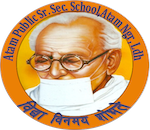       ( Affiliated  to  C.B.S.E   Affiliation No. -1631011 )     Provisional Admission  Form For Class 10+1- (2020-21) Name of the Student ______________________________________________________________Gender - Male / Female  _________       Student Aadhar No. ____________________________   Blood  Group   _____________  Religion _____________    Category (SC/ST/ OBC/ GEN) _______  Height ___________ Weight _____________  Previous Class & Section ___________________Father’s Name  _____________________________________Qualification__________________ Occupation  ____________________________   Mobile No. ____________________________Mother’s Name _____________________________________ Qualification_________________ Occupation  ____________________Mobile No. _______________________________________Date of Birth (In fig.) _____________ (words) _________________________________________Address _____________________________________________________________________________________________________________________________________________________ Group :          Humanities _____________    Commerce ___________   Science __________Subject Offered :- 1. ____________________2 . _______________    3. __________________                                4. ___________________ 5. __________________  6. __________________ RECORD OF PREVIOUS EXAMINATION PASSED:- Achievement in Sports    _________________________________________________________Co- Curricular Activities  _________________________________________________________List of Document Attached _________________________________________________________I hereby solemnly declare that particular given above are true to the best of my knowledge and belief. I further affirm that my child/ ward shall comply with rule and regulation laid down by the school.__________________				           ___________________  Signature of Candidate 					Signature of Parents / GuardianReceipt No. _____________		Group _______________	          Principal ATAM PUBLIC SR. SC. SCHOOL                        (Affiliated to C.B.S.E., Delhi)   ATAM NAGAR,   LUDHIANAImportant instructions for Admission in XI ( All Groups)1. %age of Marks in the Pre –Board Examinations for the students of this  school. a. 	Science Group			70%b. 	Commerce Group		65%c. 	Humanities Group		50% and above ( For Girls only) Detail of Subjects:-  Compulsory Subjects for all Groups:-  1. General English2. Physical Education/Computer Science/Drawing & Painting (any one)Commerce Group :-  3. Accounts     4. Economics    5. Business Studies                                           Maths additional SubjectScience Group :- 3. Physics	4. Chemistry	5. Biology/MathsHumanities Group:-  3. Elective Punjabi/Elective Hindi   4. Home Science/Maths  5. Music Vocal/Political Science   6. Economics/History    (can choose any three) Note :- Subject 1 & 2 cannot be taken as elective subjects.Documents required for Admission:-1. Passport Size photograph 			 2. Photo copy of Aadhaar Card	3. Photocopy of Date of Birth Certificate        Admission will be confirmed after the declaration of X-Std. Board Exam’s Result only. Form cam be submitted on line at atampublicschool@gmail.com by 20th April 2020. 												     PrincipalSr. NoExamination BoardSchool NameMarks Obtained Maximum   Marks % Age19th 210th –Pre Board 